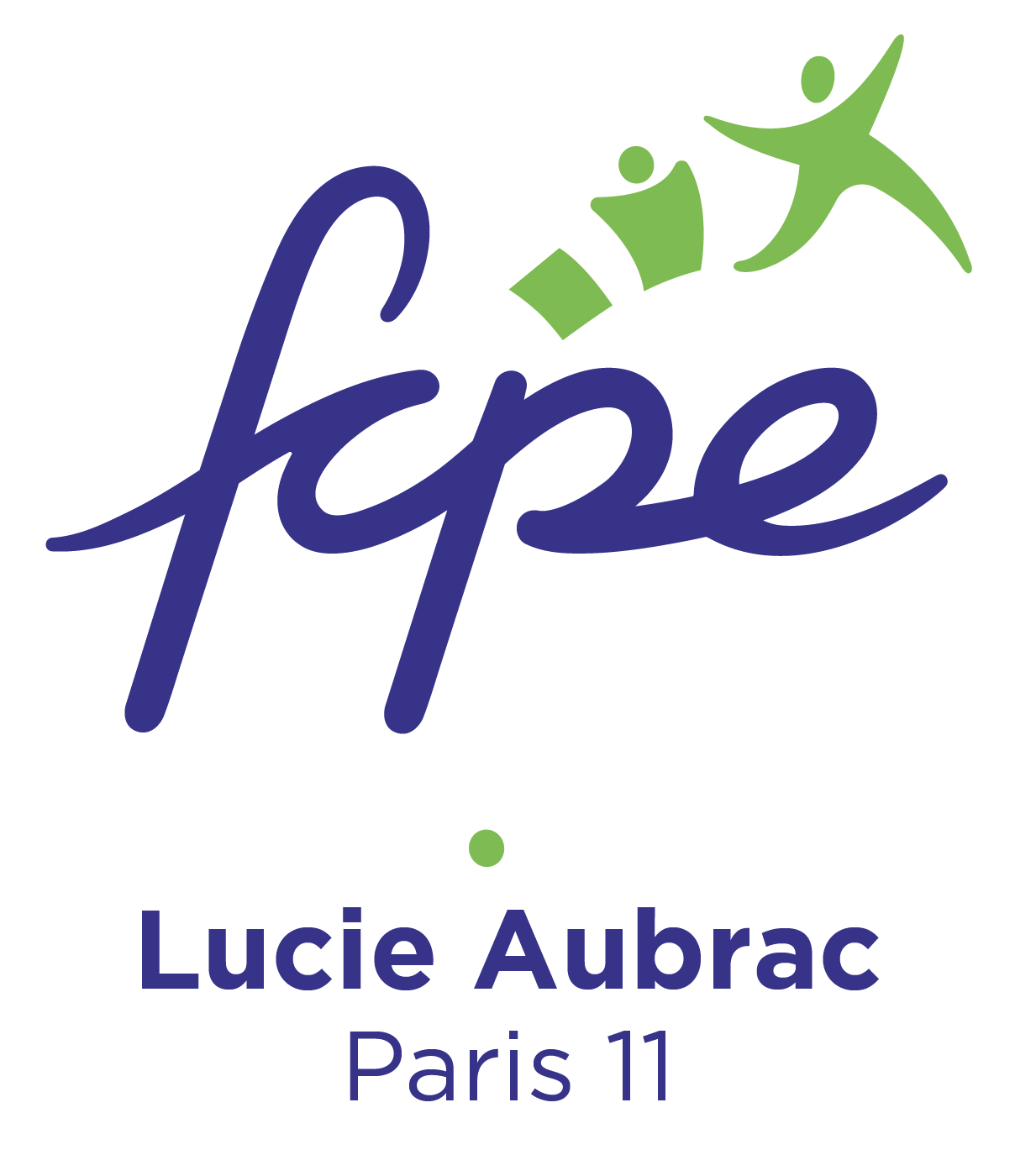 Compte Rendu du conseil de classe UPE2A 1er trimestre           Établi par les parents délégués FCPE de la classeListe des présents :Mme Mengin, Principale (préside le conseil) Professeur principal : Mme Mery (français)Enseignants : Mme Ritaly (SVT), Mme Rodriguez (arts plastiques), M. Siriani (maths), M. Duclaud (EPS)Mme Nickees, infirmièreAppréciation de Mme Méry, professeur principale :Le bilan est positif, c’est un bon trimestre dans l’ensemble. 3 nouveaux élèves sont arrivés en fin de trimestre. C’est un groupe qui se connaît bien, ils ont fait de gros progrès par rapport à l’an dernier, ils sont plus autonomes.Il y a une bonne participation, les élèves sont présents.Il y a quelques conflits, liés à l’intégration des nouveaux : il est difficile de trouver sa place. 2 élèves sont compliqués, mais certains se sont bien assagis.Plusieurs projets :Projet jardin : avec Mme Ritaly (SVT) et l’Action Collégien. Belle adhésion au projet de la part des élèves.Projet vélo : avec l’association Cyclettes. Initiation au vélo et à la mécanique. En lien avec les élèves ULIS. Projet à afiner.Projet Art pour grandir : avec une classe de 4ème. Difficile de s’intégrer avec les 4èmes, les élèves restent en retrait, mais c’est un challenge.Ce compte-rendu est rédigé par les parents délégués qui restent à votre disposition, en particulier si vous souhaitez savoir ce qui a été dit à propos de votre enfant lors de ce conseil de classe.Mail : fcpe.paris11.collegeaubrac@gmail.comNotre blog : http://fcpe75-lucie-aubrac.hautetfort.comPour adhérer à la FCPE : https://www.fcpe75.org/oui-jadhere-en-ligne/FCPE LUCIE ET RAYMOND AUBRAC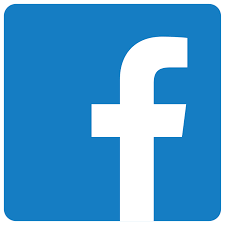 